уважаемые жителиГосударственного бюджетного учреждения
Геронтопсихиатрический центр милосердия Департамента трудаи социальной защиты населения города МосквыСообщаем Вам, что в Москве создана Комиссия по защите прав граждан, проживающих в стационарных организациях социального обслуживания (домах-интернатах, пансионатах, др.). Ознакомиться с приказом о создании Комиссии, ее составом и Положением о Комиссии  можно по этой ссылкеhttps://dszn.ru/documents/1531Комиссия рассматривает обращения граждан по вопросам защиты
их прав и законных интересов. В интересах граждан в Комиссию вправе обратиться родственники, представители негосударственных организаций.Вы можете обратиться в Комиссию, если у Вас есть вопросы, связанные: с дееспособностью, опекой, попечительством; с предоставляемыми
вам социальными услугами; с имущественными, семейными, иными вопросами; с защитой ваших прав и интересов.Обращения в Комиссию принимаются в устной форме, в электронном виде, в письменном виде. Устные обращения принимаются по телефонам:8-495-276-11-55 - «горячая линия» Координационного центра стационарного социального обслуживания ГБУ Геронтологический центр "Левобережный» (с 8 до 20 часов, без перерыва и выходных);8-495-870-45-12 - «горячая линия» психологической поддержки
«Мы рядом» Координационного центра стационарного социального обслуживания ГБУ Геронтологический центр "Левобережный"
(с 9 до 18 часов, без перерыва, понедельник-пятница);8-964-589-41-26 -  уполномоченный представитель Комиссии
(с 10 до 18 часов без перерыва, понедельник-пятница).Обращения в электронном виде направляются:LitvinovaMV1@social.mos.ru - адрес электронной почты секретаря Комиссии;в интернет-приемную на официальном сайте ДТСЗН г. Москвы с пометкой в обращении «в Комиссию по защите прав»https://dszn.ru/contacts/feedback .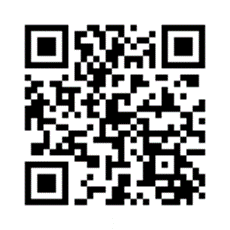 В письменном виде обращения направляются по почтовому адресу: 107078, ул. Новая Басманная, дом 10, стр. 1, г. Москва,
ДТСЗН г. Москвы, Комиссия по защите прав граждан.В обращении в Комиссию желательно указывать способ связи с Вами (номер телефона, при наличии - адрес электронной почты или почтовый адрес, иные способы связи).К обращению можно приложить (по желанию) копии документов
и материалов, имеющих отношение к изложенным в Вашем обращении вопросам.Устные и письменные обращения также принимаются членами
и уполномоченными представителями Комиссии на личных приемах
в нашей организации.Записаться на прием можно у сотрудника нашей организации, ответственного за взаимодействие с Комиссией          Фоменко Евгения Игоревна, каб. 1-18, 8(499)218-30-09(должность, имя, отчество, фамилия, номер кабинета, телефон)Также записаться на личный прием можно по электронной почте секретаря Комиссии LitvinovaMV1@social.mos.ruИнформация о дате, времени и месте проведения личного приема будет размещаться на информационных стендах нашей организации. 